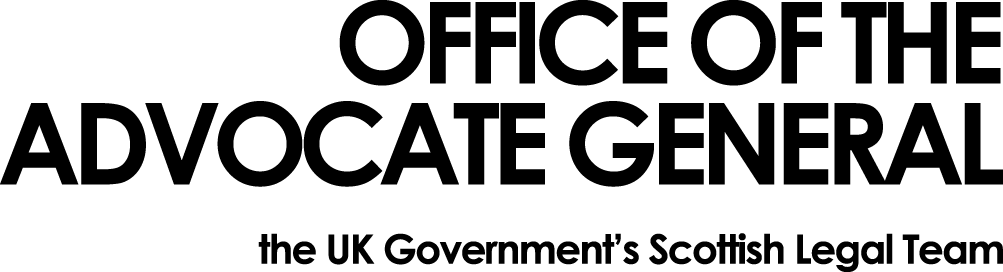 Dear [REDACTED]Freedom of Information Request Thank you for your email of 2 February 2018 requesting information under the Freedom of Information Act 2000 (FOIA).  You asked: (1) How many EU flags has your department bought since 23 June 2016? (2) How much money has your department spent on buying EU flags since 23 June 2016? Having completed our search for information I can tell you that the Office of the Advocate General has not bought or spent any money on EU flags since 23 June 2016.You may, if dissatisfied with the treatment of your request, ask the Office of the Advocate General to conduct an internal review of its decision.  The internal review will be conducted by someone other than the person who took the initial decision.  Requests for internal review should be addressed to the Information Officer, Office the Advocate General, Victoria Quay, Edinburgh, EH6 6QQ.If following the internal review you remain dissatisfied with the treatment of your request by OAG then you may take your complaint to the Information Commissioner, whose address is Wycliffe House, Water Lane, Wilmslow, Cheshire, SK9 5AF.  Details of the complaints procedure can be found here:https://ico.org.uk/concernsYours sincerely[REDACTED][REDACTED]Area GG SouthOAGVictoria Quay EH6 6QQ16 February 2018